2018-2019 EĞİTİM-ÖĞRETİM YILI 15 TEMMUZ ŞEHİTLER ANADOLU LİSESİ DİN K.A.B.10. Sınıf 1. DÖNEM 2.YAZILI SINAVI1-Bir Müslüman; Günah işlerse, (içki, kumar) veyaKul hakkı yerse, (dedikodu, iftira) veya İbadet etmezse, (namaz, oruç)Allah’a olan imanı, inancı hakkında aşağıdaki bilgilerden hangisi doğrudur?a-Günah işlediği için dinden çıkmıştır.b- Kul hakkı yediği için Müslümanlığı bitmiştir.c-İmanı, inancı zayıflamış, güçsüzleşmiştir.d-Yukarıdaki eylemler önemli değil, en önemlisi kalbimizi temiz tutmaktır.e-İmanı gider. İmansız olur.2--“De ki:O, Allah’tır, bir tekdir. Allah sameddir.(Her şey ona muhtaçtır, O hiçbir şeye muhtaç değildir.) Ondan çocuk olmamıştır (kimsenin babası değildir). Kendisi de doğmamıştır (kimsenin çocuğu değildir). O’NUN HİÇBİR DENGİ, BENZERİ YOKTUR.” (İhlas suresi, 1-4)Ayetlerde İslam’ın hangi inanç esası dile getirilmektedir?A)Nübüvvet                  B)Tevhit                          C)Ahiret             D)Kıyamet                    E)Peygamber inancı3-Allahın sevgisine ulaşabilmenin, Cennete gidebilmenin ve ebedi saadeti elde etmenin en önemli birinci şartı aşağıdakilerden hangisidir?a-İmanlı olmak                b-Bol bol sadaka vermekc-Çok bilgili olmak          d-Çok zengin ve ünlü olmak         e-Oruç tutmak4-Aşağıdakilerden hangisi  Allah’ın zati sıfatlarından değildir?A)Vücut                 B)Tekvin          C)Muhalefetün lil havadis       D)Beka                  E)Kıdem5- Aşağıdakilerden hangisi insanın Allah ile iletişim kurma yollarından biri değildir?A) İbadet etmek        B) Kur’an okumakC) Selamlaşmak         D) Dua etmek   E) Tövbe etmek6-“Platon'dan beri FİLOZOFLARIN ÇOĞU, Tanrı'nın ölümsüzlüğü ya da varlığı konusunda «ispatlar» ortaya koymayı belli başlı iş saymıştır.” diyen FİLOZOF Bertrand Russell’in sözleri ışığı altında aşağıdaki yargılardan hangisi yanlıştır?a- Felsefe Tarihindeki filozofların büyük çoğunluğu ittifak halinde Tanrı’ya inanmıştır.b-Felsefe Tarihindeki filozofların büyük çoğunluğu ateist değildir.c-Aklı rehber edindiği vakit insan, Tanrı’nın var olduğuna ulaşır.d- Tanrı’nın var olduğunu bilemeyiz, kanıtlayamayız.e-Felsefe inançsızlığı çoğaltmaz, aksine Tanrı’ya götürür.7-“La ilahe illallah” cümlesinin Türkçe anlamı aşağıdakilerden hangisidir?a)Allah birdir.                            b)Kalıcı olan yalnız Allah’tır.  c)Her şeyi yaratan Allah’tır.    d) Allah’tan başka Tanrı yoktur    e)Allah tektir.8-Medine’nin ileri gelen ailelerinden birine mensup bir kişi hırsızlık yapar. Cezanın infaz edilmemesi için bazı kişiler, Hz. Peygamberimize gelerek aracı olurlar. Bu duruma çok öfkelenen Hz. Peygamberimiz şöyle bir konuşma yapar: “Unutmayın sizden öncekiler aralarında zengin ve güçlü kimseler suç işlediklerinde onları cezalandırmazlar, ama fakir ve güçsüz kimseler suç işlediklerinde en ağır cezaları verirlerdi. Onlar bu yüzden yok oldular. Allah’a yemin ederim ki, kızım Fatma bile suç işlese onu cezalandırırım.” Yukarıdaki olayda Hz. Peygamberimizin hangi özelliği anlatılmaktadır?a) Güvenilir olması            b) Sebatkâr olmasıc) Adaletli olması               d) Doğru sözlü olması          e) Peygamber olması9-Aşağıdakilerden hangisi insanın Allah katında üstün, şerefli olma sebeplerinden değildir?a- Akıllı olmasıb- Kötülüğü emreden Nefsi olmasına rağmen iyi yolu tercih etmesic- Allah’ın subuti sıfatlarına sınırlı da olsa sahip olması ile ilahi bir ruha sahip olmasıd- Aklını iyi yönde kullanması e) İradesini iyi yönde kullanması10-Tanrı inancı ile ilgili olarak aşağıdaki cümlelerden hangisi yanlıştır?a-Tanrı inancı herkeste bulunur çünkü doğuştan gelir. b-Tanrı’ya evrendeki muhteşem düzene bakarak akıl yoluyla ulaşılabilir.  c-Gerçek İlah’ın özelliklerini Kur’an’dan öğrenip  o zaman doğru şekilde iman edebiliriz d-Dünyadaki herkes Allah’a Tevhid inancı içinde inanır. e- Felsefe tarihindeki filozofların çoğu, özellikle rasyonalist (akılcı) filozofların hepsi Tanrı’nın var olduğunu kabul etmiştir.11-Aşağıdakilerden hangisi Allah inancına destek olan bir kanıt değildir?a- Akıl, Ruh, gönül, sevgi vardır gözle görülmez Cesaret, erdem elle tutulmaz, soyuttur. Ama vardır.b- Allah, gözle görülmez fakat akıl ile kanıtlanır.c-Nötron somuttur fakat çıplak gözle ve makine ile görülmez.,d-Materyalizm (maddecilik) ve  ateizm, en doğru felsefi akımdır.e-Evrendeki intizam (düzen) Allah’ın izidir,O’nun  kanıtıdır.12----I-Evrende bir düzen vardır.(150.000 km kılcal damar- 23⁰ 27 dk. dünyanın eğikliği v.b.)II-. Bu düzen (uyum) kendi kendine TESADÜFEN olamaz. Çünkü atomun aklı yoktur. Aklı olmayan varlık düzen kuramaz. Bunu akıllı birisi yapması gerekir.(Sıra→Marangoz / Uçak→Mühendis v.b.)III-O halde Evreni de düzenleyen insan üstü en yüce bir varlık vardır. O da Allah’tırYukarıdaki önermeler ile insan, hangi yönü ile Allah’ın varlığını bulmaktadır?a-Hocaların (Ekrem Sevil) etkisi (Çevre)  b-İçindeki sığınma duygusuyla (Psikolojik)  c-Aklı ile (Felsefi)  d-Yukarıdaki önermeler felsefeye aykırıdır. e-Tanrı aklın konusu değildir.13- A-Allah’tan başka tanrı olmadığına ve en yüce varlığın Allah olduğuna inanmaya ……………….inancı denir. B-Allah’ın varlığına inandığı halde Allah’ın üstün özelliklerini başka bir varlığa aynısını vererek Allah’ın yanına başka tanrılar getirmeye, Allaha aciz özellikler vermeye  .....................İnancı denirYukarıdaki boşluklara  uygun olan şık hangisidir? a)İlah-Kafir                  b)Tevhid-Şirk  c)Semavi-Münafık      d)Tevhid-Kafirlik     e) Vahdet-Ortaklık14- Allah’a varlığına inandığı halde Allah’ın kutsal kitabına inanmayan kişi Allah’ın hangi sıfatına inanmamış olur ve inanmamasının arka planında ne vardır?a-Kelam / İnatçılık   b-İlim / Kendi egosunu (nefsini) üstün görmesidir (Kibir)c-Kudret/Kıskançlık       d-Kudret/Hasedçilik           e-Yaratma/ Kibir15-Aşağıdakilerden hangisi İslam’a göre Allah’ın yaratıcılığına yakışmaz?A)Allah, her şeyi yaratandır. Tevhid inancına göre Allah’tan başka (şifa, rızık v.b.) yaratıcı yoktur.     B)Allah, insanlara bir şeyi yaratırken (şifa, rızık) genellikle sebepler zincirine göre izin vererek vardan yaratır. C)Allah, hem yoktan (H) hem de vardan (H2O) sınırsız bir güçle  yaratır. D) Allah, evreni yaratandır. Fakat ilgisini kestiği için doğadaki olaylar kendi kendine oluşur, evrene karışmaz E) Başarı, şifa için elimizden gelen fiziksel tedbirleri alırız o işin sonucunu Allah yaratacağına inandığımız için Allaha dua ederiz.16-Hz. Muhammed (sav), peygamber olmadan önce de, dürüst ve yardımseverdi. Eşi Hz. Hatice (r.a.) ona "Ben biliyorum ki sen, sözün doğrusunu söylersin, emanete ihanet etmezsin, akrabalarına ilgi gösterirsin, yoksullara yardım elini uzatırsın, kimsesizleri konuk edersin, uğradıkları felaket ve zararlarda halka yardımcı olursun." demiştir.        Buna göre, Hz. Muhammed (s.a.v.) ile ilgili aşağıdaki yargılardan hangisine ulaşılabilir?A) Davranışları bizim için en güzel örnektir.B) Öksüz ve yetim olarak büyümüştür.C) Hz. Hatice Hz.Muhammed'in (sav) eşidir.D) Merhameti dolayısıyla beddua etmemiştir.E) Putperestlerin yaptıklarına hoşgörü göstermiştir.17-Hz. Peygamberin güzel ahlakı ile ilgili aşağıdakilerden hangisi yanlıştır?A) Hz.Peygamberimizin ahlâkı Kur’an ahlâkı idi.B) Hz.Peygamberimizin oturuşunu, kalkışını aynen taklit etmek en önemlidir.C)Peygamberler örnek olduklarından güzel ahlak sahibi olmaya özen göstermişlerdir.D) Hz.Peygamberimiz peygamberliğinden önce de güzel ahlakı sergilemiştir.E) Peygamberler yaptıklarına inanmış; inandıklarını da yapmışlardır.18-…………………..(r.a.), Hz. Peygamber’e kâtiplik ve vahiy kâtipliği yapmış, Hudeybiye Antlaşması’nı da yazmıştır. Mekke’nin fethinden sonra Kâbe’deki putları imha etme görevi ona verilmiştir. Hz. Peygamber vefat ettiğinde, cenaze hizmetlerini, O’nun vasiyeti üzerine O, yapmıştır. Hz. Peygamber’in vefatından sonra Medine’de ikamet edip dinî ilimlerle uğraşmayı, diğer görevlere tercih etmiştir. Kur’an ve hadis konusundaki derin ilminden dolayı hem Hz. Ebû Bekir’in (r.a.) hem de Hz. Ömer’in (r.a.) fikrine müracaat ettikleri bir sahabe olmuştur. İlim, takva, samimiyet, fedakârlık, kahramanlık vb. pek çok yüksek ahlaki değere sahip olması bakımından İslam dünyasında ayrı bir yere sahiptir.Yukarıda özellikleri sayılan genç sahabe aşağıdakilerden hangisidir?a- Hz. Fatıma (r.a.)    b- Hz. Aişe (r.a.)      c- Hz. Ali (r.a.)d- Hz. Muaz b. Cebel (r.a.)         e- Hz. Usame b. Zeyd (r.a.)19-Henüz 17-18 yaşındaki bir gencin, Kâbe’nin hemen yanı başındaki evini İslam davetine açabilmesi, onun ne denli cesur ve fedakar bir genç olduğunu da göstermektedir. Hz. Peygamber, peygamberliğin ilk dönemlerinde insanları İslam’a bu evde davet etmiş, onlara ibadetleri burada öğretmiştir. Müslümanlar, müşriklerin şerrinden korunmak için O’nun evinde gizlenmişlerdir.Yukarıda özellikleri sayılan genç sahabe aşağıdakilerden hangisidir?a- Hz. Cafer b. Ebi Talib (r.a.)    b- Hz. Musab b. Umeyr (r.a.)      c- Hz. Ali (r.a.)d- Hz. Muaz b. Cebel (r.a.)         e- Hz. Erkam b. Ebi Erkam20-Mekke’nin en zengin ve asil ailesine mensup olan …………….. (r.a.), refah ve bolluk içinde yetişmiş, kılık kıyafeti, nezaketi ile herkesin beğenisini kazanmıştır. Son derece zeki ve akıllı aynı zamanda güzel ve açık konuşmasıyla da herkesin gıpta ettiği bir gençti. Ve erişemediği herhangi bir dünya nimeti yoktu. Ancak manevi bir boşluk, ruhi bir bunalım içerisindeydi.  Hicrete kadar Medine’de insanları büyük bir özveriyle İslam’a davet ederek mütevaziliği, sabrı ve anlayışıyla gönüllerde taht kurmuş, pek çok sahabenin İslam’la şereflenmesine vesile olmuştur. Ve iyi bir öğretmen olmanın yanı sıra savaşlarda sancaktarlık yaparak büyük kahramanlıklar göstermiş ve Uhud Savaşı’nda şehit düşmüş genç bir sahabiydi.Yukarıda özellikleri sayılan genç sahabe aşağıdakilerden hangisidir?a- Hz. Cafer b. Ebi Talib (r.a.)    b- Hz. Musab b. Umeyr (r.a.)      c- Hz. Ali (r.a.)d- Hz. Muaz b. Cebel (r.a.)         e- Hz. Erkam b. Ebi Erkam21-Hz. Peygamber, genç bir yetenek olan …………………………… (r.a.) hicretin 9.yılında zekât memuru ve kadılık göreviyle Güney Arabistan’a göndermiştir. Hz. Peygamber’in vefatına kadar Yemen’deki kadılık görevine devam etti. Ve ilme düşkünlüğü ve Hz. Peygamber’e bağlılığıyla meşhur olmuş ve görevi esnasında kendisine bir mesele arz edildiğinde nasıl hüküm vereceğini sorulduğunda cevaben ilk önce Allah’ın kitabını esas alacağını, onda konuyla ilgili olarak herhangi bir hüküm bulamazsa Hz. Peygamber’in sünnetine müracaat edeceğini, bu iki temel kaynakta bulamazsa da kendi içtihadına göre hüküm vereceğini bildirdi. Hz. Peygamber onun verdiği cevabı olumlu karşılamış ve memnuniyetini ifade etmiştir. Yukarıda özellikleri sayılan genç sahabe aşağıdakilerden hangisidir?a- Hz. Cafer b. Ebi Talib (r.a.)    b- Hz. Musab b. Umeyr (r.a.)      c- Hz. Ali (r.a.)d- Hz. Muaz b. Cebel (r.a.)         e- Hz. Erkam b. Ebi Erkam22-………………….. (r.a.), Hz. Peygamber’den aldığı bilgi sayesinde İslam esaslarının en seçkin öğreticilerden biri olmuştur. Sünneti nakledip onu açıklamakla kalmamış; aynı zamanda onun doğru anlaşılması konusunda yoğun bir çaba ortaya koymuştur. Kuvvetli hafızası sayesinde Hz. Peygamber’in hadis ve sünnetinin, daha sonraki nesillere ulaştırılmasında üstün çaba göstermiştir. Rivayet ettiği toplam 2210 hadisle, en çok hadis aktaran yedi âlim sahabeden biri olmuştur. Yukarıda özellikleri sayılan genç sahabe aşağıdakilerden hangisidir?a- Hz. Fatıma (r.a.)                      b- Hz. Aişe (r.a.)      c- Hz. Ali (r.a.)d- Hz. Muaz b. Cebel (r.a.)         e- Hz. Usame b. Zeyd (r.a.)23-Kureyşliler, hicret eden Müslümanlara sığınma hakkı tanınmaması konusunda Habeşistan’a elçi gönderdikleri zaman, Habeş Kralı Necaşi’nin huzurunda Müslümanları, ……………………………………… (r.a.) temsil etmiştir.Bu sorgulamada büyük bir açıklık, cesaret ve maharetle İslam inançlarını ortaya koyup yurtlarını terk etme sebeplerini izah etmiş,  Kureyş temsilcilerinin eli boş dönmesini ve Necaşi’nin mülteci Müslümanları himaye etmesini sağlamıştır. Şam topraklarında Mute Savaşı’nda, Hz. Muhammed’in (s.a.v.) emriyle Rumlara karşı kanının son damlasına kadar savaşmış ve kırk yaşındayken şehit olmuştur. Yukarıda özellikleri sayılan genç sahabe aşağıdakilerden hangisidir?a- Hz. Cafer b. Ebi Talib (r.a.)    b- Hz. Musab b. Umeyr (r.a.)      c- Hz. Ali (r.a.)d- Hz. Muaz b. Cebel (r.a.)         e- Hz. Erkam b. Ebi Erkam24-Hz. Peygamberin gençlik yıllarında Kur’an-ı Kerim  gelmeden önce katıldığı, haksızlığa uğrayan kişileri korumak amacı ile kurulan, derneğin/topluluğun adı aşağıdakilerden hangisidir?A) Muallaka-i seb’a          B) Hılfu’l-fudulC) Zül-mecaz                     D) Daru’l-Erkam       E) Daru’n-Nedve25-“İmanın olgunluğuna ermek, imanı üstün bir dereceye getirmek ve böyleiman sahibi kimselere Allah’ın (c.c.) vaat ettiği sonsuz nimetlere kavuşmakiçin ibadet ve amel gereklidir. Düşünce ve kalpten eylem ve davranış alanınayansımamış olan iman meyvesiz bir ağaca benzer. Kalbimizde parlatmışolduğumuz iman ışığının hiç sönmeden sürekli parlaması ve bu ışığın heran kuvvetini bir kat daha artırması ve böylece çevresini aydınlatması içinibadete ihtiyaç vardır. İnsan sadece inanılması gereken şeyleri tasdik ederfakat ibadet ve diğer kulluk görevlerini yerine getirmezse dine ve Allah’a(c.c.) olan bağlılığı yavaş yavaş zayıflar, günün birinde sönüp gider.”Yukarıda anlatılan paragrafın ana teması aşağıdakilerden hangisidir?a-Namaz-İnanç ilişkisi         b-Oruç-İnanç ilişkisic-İnanç-İbadet ilişkisi          d-İbadet nedir?        e-İman nedir?26-İslam öncesi dönemde, Arap yarımadasında yaşayan insanlar arasında, puta tapmayı reddeden, Allah’tan başka tanrıya inanmayan, Allah’ın bir olduğuna inanan insanlar vardı. Bu insanlara ne ad verilirdi?A) Hıristiyanlar     	B) Yahudiler     C) Ecnebiler     	D) Hanifler  E) Sabiiler27. Aşağıda verilen İslam inanç esaslarıyla ilgili cümlelerden hangisi yanlıştır?   A) Allah’a gereği gibi iman etmek ancak O’nu isimleri ve sıfatlarıyla doğru bir şekilde tanımakla mümkündür.B) İslam inanç esasları tevhid ilkesine dayanır.C) İslam inanç esasları bir bütün olduğundan hepsine birden iman etmek gerekir.D) İslam inanç esaslarını akılla kavramamız mümkün değildir.E) Kur’an-ı Kerim’de yer alan inanç esaslarını kabul etmeyenler cennete giremez.        28- Aşağıdakilerden hangisi “Yüce Mevla’mızın varlığının kendinden olması, varlığını devam ettirebilmek için hiçbir şeye muhtaç olmaması demek” olan sıfatına (özelliğine) ne ad verilir?A) Hayat   	B) Vücud     C) Tekvin        D) Kıyam bi-nefsihi           E) Vahdaniyet29- Allah’ın sıfatlarından hangileri sırasıyla  ‘her şeyi görmek, varlığı kendinden olmak ve konuşmak’ anlamındadır?A)Basar-Tekvin-Kelam                         B)Semi’-Basar-Kıyam bi nefsihi           C)Kelam-Beka-Basar                            D)İrade-Tekvin-İlim                               E)Basar-Kıyam bi nefsihi-Kelam30- Aşağıdakilerden hangisi Şirk inancına bir örnek değildir?a- Bir kişinin kendisinin her şeyi bildiğini ifade etmesib-Paranın en yüce değer olduğuna inanmasıc-Materyalizm ’deki gibi Maddenin, Tanrı gibi ezeli (başlangıcının olmaması) olduğuna inanması        d-Dedikodu yapmasıe- Allah vardır fakat şifayı, başarıyı, zenginliği başka varlıkların (insan, türbe, yatır, ağaç, boncuk v.b.)  yarattığına inanması31-- I. İnanç bir ışık, ibadet o ışığın koruyucusudur.II. İnanç ekilen bir tohum, ibadet o tohumun ürün verinceye kadarki mücadelesidir.III. İman edipte ibadet etmemek; tarlayı sürüp de ekmemek demektirIV. Bir ağaç örneğinde olduğu gibi; Ağacın kökü iman,  gövdesi ibadetlerdir, ağacın dalı ve meyveleri ahlaktır. Yukarıda iman-ibadet ilişkisine verilen örneklerden kaçı doğrudur?A) 4	B) 3	C) 2         D) 1        E) Hiçbiri32-  Aşağıdakilerden hangisi Allah’a iman etmenin tanımı içinde yer almaz?a- Allah’ın 14 sıfatına eksiksiz inanmak  b- Allah’a Tevhid inancı içinde inanmakc- Allah’ın en yüce varlık olduğuna inanmak  d- Allah’ın dediklerini uygulamake-Allah’a Hristiyanlık ve Yahudilikteki gibi insan özelliği vermeden ve aciz özellikler vermeden inanmalıyız.33- “De ki: Allah birdir. Hiç bir şeye muhtaç değildir....Hiç bir şey O’na denk( Eşit-benzer) değildir."   İhlas suresi 1-4  ayetlerinde altı çizili kısımlarda  Allah'ın sıfatları sıralandığında  hangisi doğrudur?A)Vücut -Beka-VahdaniyetB) Beka-Kudret-Muhalefetün  lil HavadisC) Vahdaniyet-Kıyam bi nefsihi- Muhalefetün lil HavadisD) Vahdaniyet -Kıyam bi nefsihi-Kıdem            E) Kıdem-Beka-TekvinBAŞARILAR   Dersin Öğretmeni    EKREM SEVİL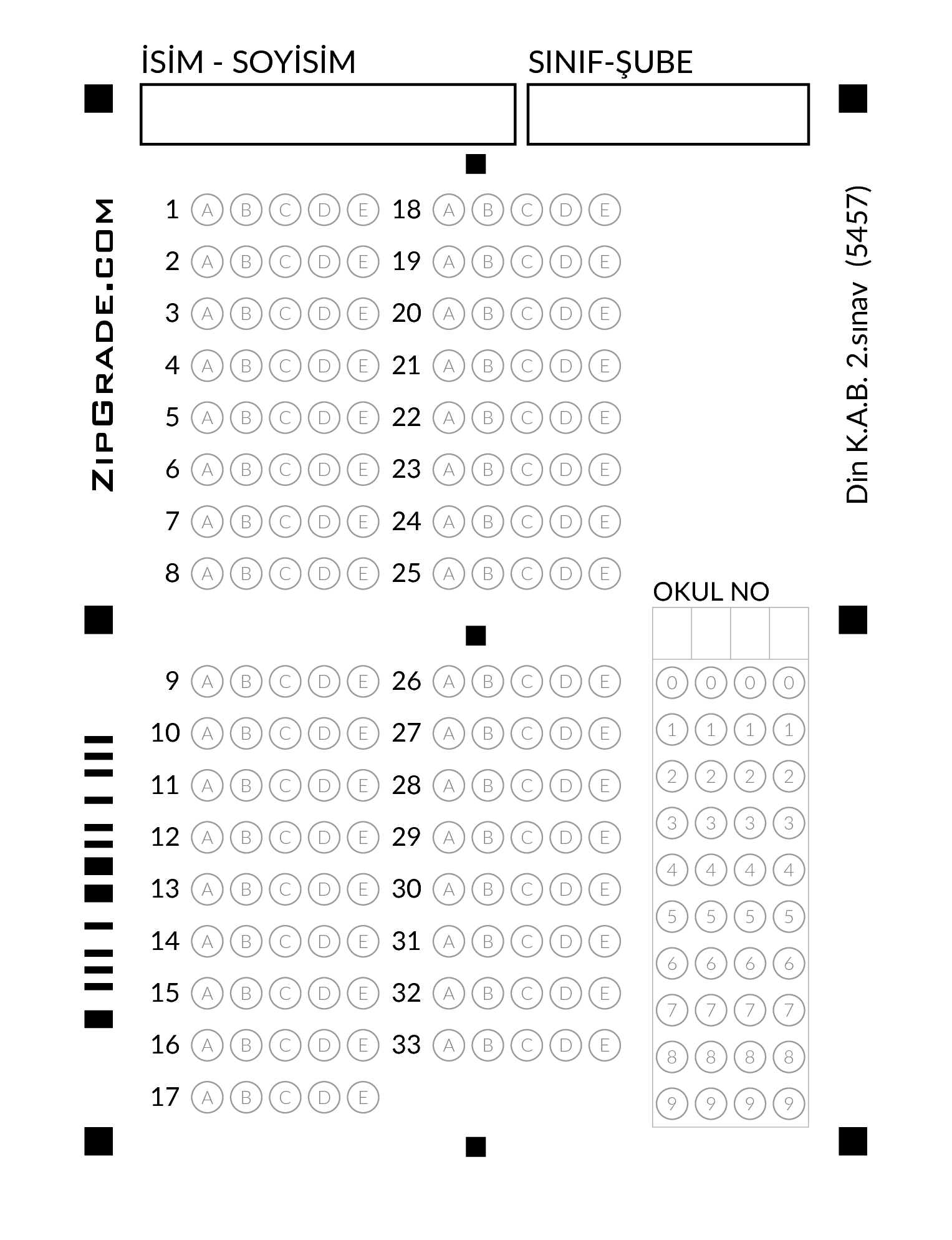 